Crna Gora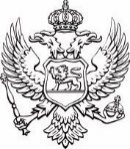 Ministarstvo poljoprivrede,šumarstva i vodoprivredeSpisak javnih funkcionera i liste obračuna njihovih zarada i drugih primanja i naknada u vezi sa vršenjem javne funkcije	Avgust 2023. godine		R.b.Ime i prezimeZvanjeIznos zarade za AvgustIznos zarade za AvgustBrutoNetoBojović VladislavV.D.Generalni direktor218,75184,85Cimbaljević MiroslavGeneralni direktor1.636,931.260,67Cimbaljević Miroslavčlan komis.za procj.šteta od element.nepogoda531,10441,50Rakočević AndrijanaGeneralna direktorica1.533,421.188,73Burzanović KatarinaGeneralna direktorica1.724,451.321,49Otašević DraganGeneralni direktor1.575,431.217,93Furtula ŽeljkoGeneralni direktor1.606,941.239,83Igor NišavićSekretar ministarstva1.484,411.154,67Stevan GajevićDržavni sekretar2.135,441.607,12Salih A GjonbalajDržavni sekretar1.862,051.417,12Marko RadonjićDržavni sekretar1.956,031.482,45